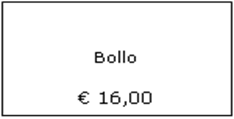 		              Spett.le	          ASP Città di Piacenza					Via Campagna n. 157  	29121 Piacenza (PC)DOMANDA DI PARTECIPAZIONEE DICHIARAZIONE SOSTITUTIVA REDATTA AI SENSI DEL D.P.R. 445 DEL 28.12.2000OGGETTO: Procedura aperta, ai sensi dell’art. 60 del D. Lgs. n. 50/2016, per l’affidamento del servizio di somministrazione lavoro presso l’A.S.P. “Città di Piacenza” relativo a varie figure professionali CCNL Comparto Funzioni Locali per anni uno- CIG 7589500D84Indirizzo PEC (posta elettronica certificata) individuato per tutte le comunicazioni di cui al presente procedimento ai sensi dell’art. 76 del D. Lgs. 50/2016: ____________________________________________________________________oppure, solo in caso di concorrenti aventi sede in altri Stati membri, indirizzo di posta elettronica___________________________________________________________________________C H I E D Edi partecipare alla gara di cui all’oggetto in qualità di (barrare tutti i casi riconducibili al concorrente e se del caso compilare):Impresa individuale (D.Lgs. 50/2016 art. 45 – comma 2 - lett. a);Società, specificare tipo _______________________________;Consorzio fra società cooperativa di produzione e lavoro (D.Lgs. 50/2016 art. 45 – comma 2 - lett. b);Consorzio tra imprese artigiane (D.Lgs. 50/2016 art. 45 – comma 2 - lett. b);Consorzio stabile (D.Lgs. 50/2016 art. 45 – comma 2 - lett. c);(da compilare nei casi di partecipazione soprariportati di cui al D.Lgs. 50/2016 art. 45 – comma 2 - lett. b e c):□ che concorre per i seguenti consorziati:(indicare la denominazione sociale) ___________________________________________(indicare la forma giuridica) _________________________________________________con sede legale in ___________________________________________________ (____) via/P.zza ____________________________________________ CAP _______________ Telefono _____________________________ fax _______________________________ e-mail _________________________________________________________________ PEC ___________________________________________________________________Codice fiscale ________________________ P.IVA _______________________________(indicare la denominazione sociale) ___________________________________________(indicare la forma giuridica) _________________________________________________con sede legale in ___________________________________________________ (____) via/P.zza ____________________________________________ CAP _______________ Telefono _____________________________ fax _______________________________ e-mail _________________________________________________________________ PEC ___________________________________________________________________Codice fiscale ________________________ P.IVA _______________________________(indicare la denominazione sociale) ___________________________________________(indicare la forma giuridica) _________________________________________________con sede legale in ___________________________________________________ (____) via/P.zza ____________________________________________ CAP _______________ Telefono ____________________________ fax _______________________________ e-mail _________________________________________________________________ PEC ___________________________________________________________________Codice fiscale ________________________ P.IVA _______________________________□ in quanto consorzio di cui all’art. 45 comma 2 lett. b) o lett. c) del D. Lgs 50/2016 di volere eseguire in proprio le attività di cui trattasi.Mandataria di un raggruppamento temporaneo (D.Lgs. 50/2016 art. 45 – comma 2 - lett. d):□ tipo orizzontale 		□ tipo verticale			□ tipo misto□ costituito □ non costituitocomposto come sottoindicato, e che le percentuali/parti di lavoro che i singoli componenti del raggruppamento intendono assumere sono le seguenti:mandatario ___________________________________________________________ (indicare la parte dei lavori che in caso di aggiudicazione verrà eseguita e la relativa quota di partecipazione) _________________________________________________________ Quota di partecipazione ____ %mandante _________________________________________________________ con sede legale in _____________________________________________________ (____) via/P.zza _____________________________________________ CAP _________________Telefono ____________________________ fax __________________________________ e-mail ____________________________________________________________________ PEC ______________________________________________________________________Codice fiscale ___________________________ P.IVA ______________________________(indicare la parte dei lavori che in caso di aggiudicazione verrà eseguita e la relativa quota di partecipazione) ___________________________________________________________ ________________________________________________ Quota di partecipazione ____ % mandante _________________________________________________________ con sede legale in _____________________________________________________ (____) via/P.zza _____________________________________________ CAP _________________Telefono _____________________________ fax __________________________________ e-mail ____________________________________________________________________ PEC ______________________________________________________________________Codice fiscale ___________________________ P.IVA ______________________________(indicare la parte dei lavori che in caso di aggiudicazione verrà eseguita e la relativa quota di partecipazione) ____________________________________________________________ ________________________________________________ Quota di partecipazione ____ %Mandataria di un consorzio ordinario (D.Lgs. 50/2016 art. 45 – comma 2 - lett. e):□ costituito □ non costituito;e si impegna in caso di RTI/Consorzi ordinari da costituire, in caso di aggiudicazione, a costituire RTI/Consorzio conformandosi alla disciplina di cui all’art. 48, co. 8, del Codice, conferendo mandato collettivo speciale con rappresentanza all’impresa qualificata mandataria, che stipulerà il contratto in nome e per conto delle mandanti/consorziate in virtù del mandato collettivo da queste ultime alla stessa conferito e dichiara che in caso di aggiudicazione il raggruppamento temporaneo sarà costituito nei ruoli e nelle quote di partecipazione così come riportato nella presente domanda.Aggregazione di imprese di rete (D.Lgs. 50/2016 art. 45 – comma 2 - lett. f):□ dotata di un organo comune con potere di rappresentanza e di soggettività giuridica;□ dotata di un organo comune con potere di rappresentanza ma priva di soggettività giuridica; □ dotata di un organo comune privo del potere di rappresentanza o se la rete è sprovvista di organo comune, ovvero, se l’organo comune è privo dei requisiti di qualificazione richiesti per assumere la veste di mandataria. A tal fine, consapevole del fatto che, in caso di mendace dichiarazione, verranno applicate nei suoi riguardi, ai sensi dell’art.76 del D.P.R. n.445/2000, le sanzioni previste dal codice penale e dalle leggi speciali in materia di falsità negli atti, D I C H I A R Ain relazione alla procedura di gara di cui in oggetto valendosi delle disposizioni di cui agli artt. 46 e 47 del D.P.R. n. 445/2000 e ss.m.i.che la Società è iscritta nel Registro delle Imprese presso la Camera di Commercio, Industria, Artigianato e Agricoltura di _______________________________ per l’attività inerente al presente appalto o, per le Imprese di altro Stato membro UE non residenti in Italia, analoga iscrizione sulla base della legislazione dello Stato in cui hanno sede legale;che la società è iscritta nell’apposito Albo delle Agenzie per il lavoro, ai sensi dell’art. 4 del D.Lgs. n. 276/2003, presso il Ministero del lavoro e delle politiche sociali;che l’Agenzia è in possesso di Autorizzazione ministeriale all’esercizio dell’attività di somministrazione di lavoro;di non incorrere nelle cause di esclusione di cui all’art. 80 del D.Lgs. 50/2016 relativamente ai seguenti punti:comma 1, lett. b-bis) - false comunicazioni sociali di cui agli artt. 2621 e 2622 del codice civile;comma 5 lett. f-bis) – presenza nella procedura di gara in oggetto e negli affidamenti di subappalti di documentazione o dichiarazioni non veritiere;comma 5 lett. f-ter) – iscrizione nel Casellario informatico tenuto dall’Osservatorio dell’ANAC per aver presentato false dichiarazioni o falsa documentazione nelle procedure di gara e negli affidamenti di subappalti. N.B. Tale dichiarazione è resa ad integrazione di quanto dichiarato con il Modello DGUE Parte III “Motivi di esclusione”, sezioni A) “Motivi legati a condanne penali” e C) “Motivi legati a insolvenza, conflitto di interessi o illeciti professionali”;E   D I C H I A R Ain termini di responsabilità e di impegno(barrare/compilare tutti i casi riconducibili al concorrente)che i dati identificativi dei soggetti indicati all'art 80, comma 3, del D.lgs. 50/2016 e s.m.i. (del titolare o direttore tecnico, se si tratta di impresa individuale - socio o direttore tecnico, se si tratta di società in nome collettivo - dei soci accomandatari o del direttore tecnico, se si tratta di società in accomandita semplice - dei membri del consiglio di amministrazione cui sia stata conferita la legale rappresentanza, ivi compresi institori e procuratori generali, dei membri degli organi con poteri di direzione o di vigilanza o dei soggetti muniti di poteri di rappresentanza, di direzione o di controllo, del direttore tecnico o del socio unico persona fisica, ovvero del socio di maggioranza in caso di società con meno di quattro soci, se si tratta di altro tipo di società o consorzio), compresi i soggetti cessati dalla carica nell'anno antecedente la data di pubblicazione del bando di gara, sono i seguenti:Ovvero che la banca dati ufficiale o il pubblico registro, da cui possono essere ricavati i dati identificativi dei soggetti di cui all’art. 80, comma 3, del codice (in modo aggiornato alla data di presentazione dell’offerta), risulta essere la seguente: _____________________________remunerativa l’offerta economica presentata giacché per la sua formulazione ha preso atto e tenuto conto:- delle condizioni contrattuali e degli oneri compresi quelli eventuali relativi in materia di sicurezza, di assicurazione, di condizioni di lavoro e di previdenza e assistenza in vigore nel luogo dove devono essere svolti i servizi/fornitura;- di tutte le circostanze generali, particolari e locali, nessuna esclusa ed eccettuata, che possono avere influito o influire sia sulla prestazione dei servizi, sia sulla determinazione della propria offerta;accettare, senza condizione o riserva alcuna, tutte le norme e disposizioni contenute nella documentazione gara; di essere edotto degli obblighi derivanti dal Codice di comportamento adottato dalla stazione appaltante reperibile sul sito istituzionale dell’ASP al link http://www.asp-piacenza.it/pagina.php?IDpag=351&idbox=103&idvocebox=414  e si impegna, in caso di aggiudicazione, ad osservare e a far osservare ai propri dipendenti e collaboratori, per quanto applicabile, il suddetto codice, pena la risoluzione del contratto;o	di autorizzare, qualora un partecipante alla gara eserciti la facoltà di “accesso agli atti”, la stazione appaltante a rilasciare copia di tutta la documentazione presentata per la partecipazione alla gara oppure o	di non autorizzare, qualora un partecipante alla gara eserciti la facoltà di “accesso agli atti”, la stazione appaltante a rilasciare copia dell’offerta tecnica e delle spiegazioni che saranno eventualmente richieste in sede di verifica delle offerte anomale, in quanto coperte da segreto tecnico/commerciale per le seguenti espresse motivazioni:________________________________________________________________________________________________________________________________________________________________________________________________________________________________________________________________________________________________________________________________________________________ di essere informato, ai sensi e per gli effetti dell’articolo 13 del decreto legislativo 30 giugno 2003, n. 196 e del Reg. UE n. 2016/679, che i dati personali raccolti saranno trattati, anche con strumenti informatici, esclusivamente nell’ambito della presente gara;solo per gli operatori economici aventi sede, residenza o domicilio nei paesi inseriti nelle c.d. “black list”:o	di possedere l’autorizzazione in corso di validità rilasciata ai sensi del d.m. 14 dicembre 2010 del Ministero dell’economia e delle finanze (art. 37 del d.l. 3 maggio 2010, n. 78, conv. in L. 122/2010) oppure o		di aver presentato domanda di autorizzazione, ai sensi dell’art. 1, comma 3, del d.m. 14.12.2010, e allega copia dell’istanza di autorizzazione inviata al Ministero.solo per gli operatori economici ammessi al concordato preventivo con continuità aziendale di cui all’art. 186 bis del R.D. 16 marzo 1942, n. 267:ai sensi degli artt. 80, comma 5, lett. b), e 110, comma 3, del Codice, ad integrazione di quanto indicato nelle parte III, sez. C, lett. d), del DGUE, i seguenti estremi del provvedimento di ammissione al concordato e del provvedimento di autorizzazione a partecipare alle gare, rilasciati dal Tribunale competente, nonché di non partecipare alla gara quale mandataria di un raggruppamento temporaneo di imprese e che le altre imprese aderenti al raggruppamento non sono assoggettate ad una procedura concorsuale, ai sensi dell’art. 186 bis, comma 6, della legge fallimentare: provvedimento n. ______________________ Tribunale di ________________________________
solo per gli operatori economici non residenti e privi di stabile organizzazione in Italia:di impegnarsi ad uniformarsi, in caso di aggiudicazione, alla disciplina di cui agli articoli 17, comma 2, e 53, comma 3 del d.p.r. 633/1972 e a comunicare alla stazione appaltante la nomina del proprio rappresentante fiscale, nelle forme di legge;Luogo e data___________________IL DICHIARANTEFirma  Il/la sottoscritto/aIl/la sottoscritto/aIl/la sottoscritto/aIl/la sottoscritto/aIl/la sottoscritto/aIl/la sottoscritto/aIl/la sottoscritto/aIl/la sottoscritto/aNato a Prov. Prov. Prov. Prov. Prov. Prov. Prov. Prov. il il il il Residente a Residente a Residente a Residente a Residente a Residente a Residente a Via Via Via Via Via n. n. n. StatoStatoStatoStatoStatoStatoStatoStatoIn qualità di In qualità di In qualità di In qualità di In qualità di In qualità di In qualità di In qualità di In qualità di In qualità di In qualità di In qualità di In qualità di In qualità di In qualità di In qualità di In qualità di In qualità di In qualità di In qualità di In qualità di In qualità di In qualità di In qualità di In qualità di In qualità di In qualità di In qualità di In qualità di In qualità di In qualità di In qualità di In qualità di In qualità di In qualità di In qualità di In qualità di In qualità di In qualità di In qualità di In qualità di In qualità di In qualità di In qualità di In qualità di In qualità di In qualità di In qualità di In qualità di In qualità di (Carica sociale)(Carica sociale)(Carica sociale)(Carica sociale)(Carica sociale)(Carica sociale)(Carica sociale)(Carica sociale)dell’Impresa/Società/cooperativadell’Impresa/Società/cooperativadell’Impresa/Società/cooperativadell’Impresa/Società/cooperativadell’Impresa/Società/cooperativadell’Impresa/Società/cooperativadell’Impresa/Società/cooperativadell’Impresa/Società/cooperativadell’Impresa/Società/cooperativadell’Impresa/Società/cooperativadell’Impresa/Società/cooperativadell’Impresa/Società/cooperativadell’Impresa/Società/cooperativadell’Impresa/Società/cooperativadell’Impresa/Società/cooperativadell’Impresa/Società/cooperativadell’Impresa/Società/cooperativadell’Impresa/Società/cooperativadell’Impresa/Società/cooperativadell’Impresa/Società/cooperativadell’Impresa/Società/cooperativadell’Impresa/Società/cooperativadell’Impresa/Società/cooperativadell’Impresa/Società/cooperativadell’Impresa/Società/cooperativadell’Impresa/Società/cooperativadell’Impresa/Società/cooperativadell’Impresa/Società/cooperativadell’Impresa/Società/cooperativadell’Impresa/Società/cooperativadell’Impresa/Società/cooperativadell’Impresa/Società/cooperativadell’Impresa/Società/cooperativadell’Impresa/Società/cooperativadell’Impresa/Società/cooperativadell’Impresa/Società/cooperativadell’Impresa/Società/cooperativadell’Impresa/Società/cooperativadell’Impresa/Società/cooperativadell’Impresa/Società/cooperativadell’Impresa/Società/cooperativadell’Impresa/Società/cooperativadell’Impresa/Società/cooperativadell’Impresa/Società/cooperativadell’Impresa/Società/cooperativadell’Impresa/Società/cooperativadell’Impresa/Società/cooperativadell’Impresa/Società/cooperativadell’Impresa/Società/cooperativadell’Impresa/Società/cooperativa(ragione sociale)(ragione sociale)(ragione sociale)(ragione sociale)(ragione sociale)(ragione sociale)(ragione sociale)(ragione sociale)Con sede legale in via Con sede legale in via Con sede legale in via Con sede legale in via Con sede legale in via Con sede legale in via Con sede legale in via Con sede legale in via Con sede legale in via Con sede legale in via Con sede legale in via Con sede legale in via Con sede legale in via Con sede legale in via Con sede legale in via Con sede legale in via n. n. n. n. n. n. CittàProv. Prov. Prov. Prov. Prov. c.a.p.c.a.p.c.a.p.c.a.p.c.a.p.c.a.p.c.a.p.StatoStatoStatoStatoe sede amministrativa in via e sede amministrativa in via e sede amministrativa in via e sede amministrativa in via e sede amministrativa in via e sede amministrativa in via e sede amministrativa in via e sede amministrativa in via e sede amministrativa in via e sede amministrativa in via e sede amministrativa in via e sede amministrativa in via e sede amministrativa in via e sede amministrativa in via e sede amministrativa in via e sede amministrativa in via e sede amministrativa in via e sede amministrativa in via e sede amministrativa in via e sede amministrativa in via n. n. n. n. n. n. CittàProv.Prov.Prov.Prov.Prov.c.a.p.c.a.p.c.a.p.c.a.p.c.a.p.c.a.p.c.a.p.StatoStatoStatoStatoTelefonoTelefonoTelefonoTelefonoFax Fax Fax Fax Fax Fax e-maile-maile-mailIndirizzo di posta elettronica certificata (PEC)Indirizzo di posta elettronica certificata (PEC)Indirizzo di posta elettronica certificata (PEC)Indirizzo di posta elettronica certificata (PEC)Indirizzo di posta elettronica certificata (PEC)Indirizzo di posta elettronica certificata (PEC)Indirizzo di posta elettronica certificata (PEC)Indirizzo di posta elettronica certificata (PEC)Indirizzo di posta elettronica certificata (PEC)Indirizzo di posta elettronica certificata (PEC)Indirizzo di posta elettronica certificata (PEC)Indirizzo di posta elettronica certificata (PEC)Indirizzo di posta elettronica certificata (PEC)Indirizzo di posta elettronica certificata (PEC)Indirizzo di posta elettronica certificata (PEC)Indirizzo di posta elettronica certificata (PEC)Indirizzo di posta elettronica certificata (PEC)Indirizzo di posta elettronica certificata (PEC)Indirizzo di posta elettronica certificata (PEC)Indirizzo di posta elettronica certificata (PEC)Indirizzo di posta elettronica certificata (PEC)Indirizzo di posta elettronica certificata (PEC)Indirizzo di posta elettronica certificata (PEC)Indirizzo di posta elettronica certificata (PEC)Indirizzo di posta elettronica certificata (PEC)Indirizzo di posta elettronica certificata (PEC)Codice Fiscale Codice Fiscale Codice Fiscale Codice Fiscale Codice Fiscale Codice Fiscale P.I.P.I.CaricaCognome e NomeLuogo di nascitaData di nascitaComune e indirizzo di residenza